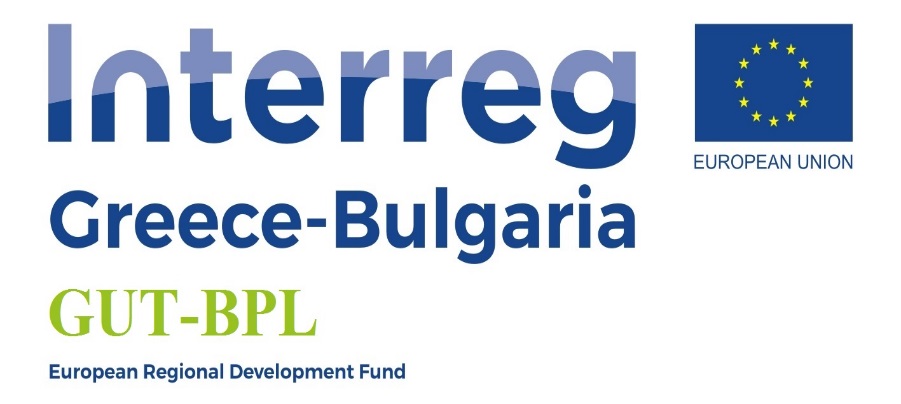 ΥΠΟΔΕΙΓΜΑ ΟΙΚΟΝΟΜΙΚΗΣ ΠΡΟΣΦΟΡΑΣΓΙΑ ΤΗΝ ΥΠΗΡΕΣΙΑστο πλαίσιο του έργου “Green Urban Territories-Better Place to Live» με ακρωνύμιο GUT-BPL που χρηματοδοτείται από το Πρόγραμμα Συνεργασίας “INTERREG V-A Ελλάδα- Βουλγαρία 2014-2020.ΤΜΗΜΑ 1  : α) Δράση 3.4.1(WP3)- Μελέτη των δυνατοτήτων ανάπτυξης για χρήση σε πράσινες θέσεις-σημεία των αστικών , ημιαστικών και άλλων περιοχών που καλύπτουν ολόκληρη την περιοχή του Έβρου β)Δράση 3.4.2(WP3)- Έρευνα για τις πρακτικές της γεωργίας(πρωτογενής παραγωγή) , των μεταφορών και του τουρισμού που επηρεάζουν τη βιοποικιλότητα στο νομό Έβρου,ΤΜΗΜΑ 2  : Δράση 3.4.4(WP3)- Εξωτερικός Εμπειρογνώμων για την Ανάπτυξη Τριών (3) Κοινών Πράσινων Πρωτοβουλιών σύμφωνα με τη στρατηγική που θα υιοθετηθεί από όλους τους εταίρους του έργου Της επιχείρησης…………………….., έδρα……………………………….Τηλέφωνο…………………….., φαξ……………email…………..ΟΙΚΟΝΟΜΙΚΗ ΠΡΟΣΦΟΡΑΤΜΗΜΑ 2:Ενδεικτικός προϋπολογισμός:ΤΜΗΜΑ 1  : α) Δράση 3.4.1(WP3)- Μελέτη των δυνατοτήτων ανάπτυξης για χρήση σε πράσινες θέσεις-σημεία των αστικών , ημιαστικών και άλλων περιοχών που καλύπτουν ολόκληρη την περιοχή του Έβρου, εκτιμώμενης συνολικής αξίας 9.500,00€ συμπεριλαμβανομένου ΦΠΑ 24 % (προϋπολογισμός χωρίς ΦΠΑ: €  7.661,29 ΦΠΑ : 1.838,71 € ).β)Δράση 3.4.2(WP3)- Έρευνα για τις πρακτικές της γεωργίας(πρωτογενής παραγωγή) , των μεταφορών και του τουρισμού που επηρεάζουν τη βιοποικιλότητα στο νομό Έβρου,  εκτιμώμενης συνολικής αξίας 4.000,00€ συμπεριλαμβανομένου ΦΠΑ 24 % (προϋπολογισμός χωρίς ΦΠΑ: €  3.225,81 ΦΠΑ : 774,19 € ).ΤΜΗΜΑ 2  : Δράση 3.4.4(WP3)- Εξωτερικός Εμπειρογνώμων για την Ανάπτυξη Τριών (3) Κοινών Πράσινων Πρωτοβουλιών σύμφωνα με τη στρατηγική που θα υιοθετηθεί από όλους τους εταίρους του έργου εκτιμώμενης συνολικής αξίας 10.000,00€ συμπεριλαμβανομένου ΦΠΑ 24 % (προϋπολογισμός χωρίς ΦΠΑ: €  8.064,52 ΦΠΑ : 1.935,48 € ).ΙΣΧΥΣ: Η προσφορά ισχύει για χρονικό διάστημα 4 μηνών από την ημερομηνία διενέργεια του διαγωνισμού.ΠΑΡΑΔΟΣΗ: Χρόνος και Τρόπος Παράδοσης, 3 μήνες από την ημέρα υπογραφής της σύμβασης για το Τμήμα 1 και 2 μήνες από την ημέρα υπογραφής της σύμβασης για το Τμήμα 2.ΠΛΗΡΩΜΗ: Όπως ορίζει το άρθρο 5 της διακήρυξηςΚατά τα λοιπά όπως η διακήρυξη την οποία αποδεχόμαστε πλήρως και ανεπιφύλακτα.ΠΕΡΙΓΡΑΦΗΣΥΝΟΛΟΦΠΑ 24%ΓΕΝΙΚΟ ΣΥΝΟΛΟΔράση 3.4.1(WP3)- Μελέτη των δυνατοτήτων ανάπτυξης για χρήση σε πράσινες θέσεις-σημεία των αστικών , ημιαστικών και άλλων περιοχών που καλύπτουν ολόκληρη την περιοχή του ΈβρουΔράση 3.4.2(WP3)- Έρευνα για τις πρακτικές της γεωργίας(πρωτογενής παραγωγή) , των μεταφορών και του τουρισμού που επηρεάζουν τη βιοποικιλότητα στο νομό ΈβρουΣΥΝΟΛΟΠΕΡΙΓΡΑΦΗΣΥΝΟΛΟΦΠΑ 24%ΓΕΝΙΚΟ ΣΥΝΟΛΟΔράση 3.4.4(WP3)- Εξωτερικός Εμπειρογνώμων για την Ανάπτυξη Τριών (3) Κοινών Πράσινων Πρωτοβουλιών σύμφωνα με τη στρατηγική που θα υιοθετηθεί από όλους τους εταίρους του έργουΣΥΝΟΛΟ